Corrales International SchoolGoverning Council Regular Meeting 5500 Wilshire Ave. NEAlbuquerque, NM 87113October 12, 2020 – 5:00 p.m.1. 	Call to Order2.	Roll Call3.	Adoption of agenda October 12, 2020 meeting.4.	Approval of minutes for the August 10, 2020 meeting.	Approval of minutes for the September 14, meeting.5.	Public Comment: This is an opportunity for members of the public to address the Governing Council ("GC") for up to 5 minutes with comments or issues, whether or not they are posted on the agenda. The Chair may reduce the time for each participant to speak to ensure adequate time to conduct GC business. The GC, by law, cannot take action or have any discussion or deliberation on any presentation made to it concerning an item not listed on the agenda. Any item presented may be noticed on a future agenda for deliberation or action.6. 	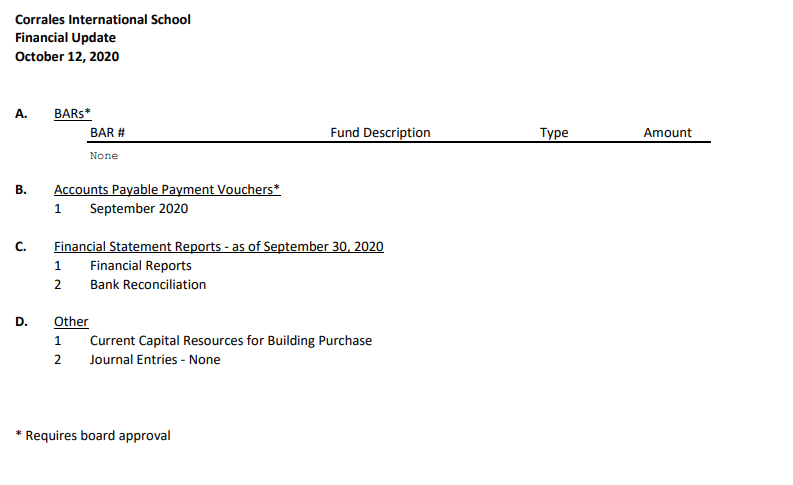 7.          GC BusinessDevelopment/Consulting Agreement with DePonte Investments Inc.Corrales International re-entry plan for 2020-2021. (Update)Training8.   Head of School update                A.  Updates9.  Other Business/ GC Member Comment:  This is an opportunity for any GC member to make a comment. 10.  AdjournmentThe next regular meeting of the Governing Council will be on November 9, 2020 at 5:00pm and will take place at 5500 Wilshire Ave. NE, Albuquerque, NM  87113.